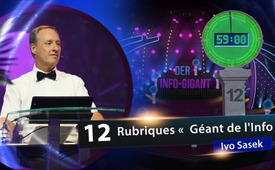 15ème AZK - 12 rubriques du Géant de l’Info – Ivo Sasek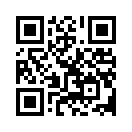 Le peuple a besoin d'informations – en particulier sur des sujets censurés, réprimés et passés sous silence. Mais où trouve-t-on le temps de lire et d'assimiler ? « Géant de l’Info » – c'est le nom du nouveau format d’émission sur kla.tv – apporte une solution ! Quel informateur parvient à résumer un vaste sujet en une minute seulement ? Ivo Sasek lui-même, fondateur de kla.tv, démontre que c'est possible ! Il présente des informations explosives dans les 12 rubriques de kla.tv en moins d'une minute chacune. Qui sera le prochain à « monter sur le ring » pour prouver sa capacité à résumer les faits ?La production de livres est sans fin. Des élites avides de pouvoir, des conspirations cachées, des plans secrets – ces livres ne sont pas seulement des romans à suspense passionnants, mais des informateurs de premier ordre y dévoilent les événements mondiaux actuels ! Les personnes les plus courageuses dévoilent hardiment des situations problématiques, sans se soucier de ce que ça leur coûte et sans crainte – ce sont les héros de notre époque ! Mais où le peuple prendra-t-il le temps de lire tous ces livres ? Où toutes les personnes concernées trouveront-elles le temps d'écouter de longues conférences – il y en a des centaines ! Où les opprimés trouveraient-ils le temps, puisqu'ils doivent tous se battre pour leur existence, comme le hamster dans sa roue, avec des horaires de travail excessivement longs ? Et comment les masses des peuples épuisées par le travail pourraient-elles occuper le peu de temps de récupération qui leur reste avec des nouvelles négatives et des sujets difficiles à digérer sans perdre courage ? Mais si le peuple n'est pas informé, si le peuple n'est pas renseigné et éclairé de manière exhaustive, rien ne changera même pas en 1 000 ans ! L'esclavage moderne ne cessera pas, il augmentera ! Les impôts seront de plus en plus élevés et les élites de plus en plus audacieuses. Oui, ils se permettent tout simplement n'importe quoi, même les génocides les plus brutaux. Quelle est la solution ? Comment faire parvenir au peuple toutes ces informations existentielles ? Et comment faire pour qu’ils ne se noient pas dans cette marée ? Ivo Sasek, qui met déjà en mouvement des millions de personnes avec ses chaînes de télé, crée une solution ! Il lance un nouveau format d’émission sur Kla.TV, un programme de divertissement, et pour cela il cherche les Géants de l'Info ! Auteurs de livres, conférenciers, informateurs de toutes sortes sont mis à l'épreuve : Quel informateur parvient à résumer en UNE minute un vaste sujet pour lequel le peuple devraient consacrer de nombreuses heures ? Celui qui y parviendra sera élu « Géant de l'Info » !

Alors aujourd'hui, nous débutons ensemble un nouveau Géant de l'Info et je souhaite la bienvenue à Ivo Sasek dans un nouveau round du Géant de l’Info. S'il te plaît, viens ici sur le ring.
Je suis très contente que tu sois là. Je vais essayer de redire brièvement qui tu es : Tu as déjà fondé beaucoup de choses, dont l'AZK, Kla.TV entre autres, c'est notre chaîne de télévision sur Internet. Et cela me fait d'autant plus plaisir que toi, en tant que fondateur, tu relèves d’abord ce défi toi-même et tu vois si c'est possible. Il y aura 12 sujets avec 115 infos et tu vas essayer de le faire en 1 839 mots. Cela en 12 minutes. Nous sommes curieux et nous allons nous concentrer avec toi. On va faire silence et simplement écouter. Est-ce que tu es prêt ?



Premièrement Idéologie
Actualiser votre vision du monde ! Il y a des talents qui somnolent en nous. 
Ces personnes en sont la preuve : 

Steven Wildshire : Après 30 minutes de vol au-dessus de villes comme Tokyo ou Rome, il est capable de les dessiner de mémoire de façon précise.
Kim Peek : Il a mémorisé 12 000 livres qu’il avait seulement lus une fois.
Un Philippin : Il opère sans anesthésie et sans instruments, juste avec ses mains.
Mirin Dajo : Il était invulnérable. On pouvait lui transpercer chaque organe.
Prahlad Jani : Il y a des preuves que depuis 70 ans il peut se passe de manger et de boire.
Natasha Demkina : Avec sa vision radiographique elle peut diagnostiquer des maladies.
Ngoc Thai : Il n’a pas dormi depuis 30 ans et il est en pleine forme.
Jerry Newport : Il peut calculer de tête en quelques secondes par exemple 4,343 x 1,234.
Emil Krebs : Il maitrisait parfaitement 68 langues à l’écrit et à l’oral.
Des hommes-électromagnétiques, comme par exemple Raj Mohan Nair peuvent à mains nues allumer des ampoules, faire chauffer l’eau à 97 degrés, cuire des œufs au plat, chauffer des saucisses jusqu’à ce qu’elles éclatent.
Daniel Tammet : En seulement 7 jours il peut apprendre les langues les plus difficiles, et calculer de tête des résultats bien au-delà de 22 décimales après la virgule.
Jason Padgett : Il peut percevoir le monde en formules mathématiques parfaites.
Flo et Kay Lyman, surnommés « les jumeaux Rainman » : Ils peuvent se rappeler tous les détails de leur vie, y compris la météo du jour, des émissions de télé, la nourriture et la boisson, etc.
Orlando Serell : Lui aussi peut faire tout ça.


La performance de notre Géant de l’Info est évaluée par notre malin jury de Kla.tv, qui estime dans quelle mesure le peuple reçoit cette nourriture informative comprimée. Réussi.


Deuxièmement  Culture
Et nous continuons avec des choses incroyables  

Leslie Lemke
-  Sans avoir jamais appris à jouer du piano, il peut jouer de mémoire toute musique qu’il n’entend qu’une seule fois, même Tchaïkovski.
Tony De Bloi
-  Cet aveugle maîtrise plus de 20 instruments et joue de mémoire 8 000 morceaux de musique. 
Alonzo Clemons
-  Il peut former en quelques minutes n’importe quel animal avec ses mains en respectant les proportions, même dans le noir.
Alma Allemand
-  C’est une enfant de 12 ans. Compositeur de haut niveau et de plus virtuose de piano et de violon.
Henriett Seth F.
-  A huit ans, elle a déjà mémorisé des volumes entiers de poésie (par exemple Attila József).
Michael Lotito
-  Il pouvait manger des avions entiers, des plaques d’impression, des téléviseurs, des vélos, etc.
Liew Thow Lin de Malaisie et Miroslav Magola de Pologne.
-  Les hommes magnétiques peuvent faire adhérer à leur corps des tournevis, des casseroles, des fers à repasser, etc. pesant jusqu’à 3 kg pièce. 
Daniel Kish.
-  Ces aveugles conduisent sans problème des VTT et font de l’athlétisme.
Brooke Greenberg
-  Elle ne vieillit pas mais elle a déjà 16 ans ! On trouve de plus en plus de rajeunissements :
Ce sont toutes des grand-mères pom-pom girls, de l’âge tendre de 70 à 84 ans ! Ou la danseuse anglaise de 80 ans Paddy !
Carolyn Hartz
-  Elle n’a pas 35 ans, mais...70 !
De même la chanteuse turque Ajda Pekan n’a pas 30 ans, mais 71 ans.

Troisièmement Terrorisme
Maintenant ca devient plus sérieux !: Personnes disparues.
Elimination mystérieuse de témoins principaux.


-  Autour du réseau des trafiquants d’enfants du tueur en série Marc Dutroux : 27 témoins oculaires assassinés.
-  11 septembre : 11 témoins oculaires sont morts alors qu’ils voulaient prouver que le 11 septembre est un « inside job* ». 
-  Dans le cadre du procès de la NSU, plus d’une douzaine de témoins clés sont morts.
-  En 2015, en l’espace de 5 semaines 14 médecins sont morts mystérieusement, tous étaient activement contre la vaccination.
-  L’élucidation du l’assassinat de Kennedy a échoué à cause du meurtre de 35 témoins principaux.
Statistiques d’enlèvements mystérieux d’enfants par l’État allemand :
-  De 2005 à 2016, en moyenne 48 000 enfants ont disparu tous les ans. Ce qui fait près de 390 000 enfants en 8 ans.
-  Cela représente une augmentation annuelle allant jusqu’à 50 %, depuis 2013.
-  En 2013 déjà, 750 000 personnes travaillaient dans le domaine de l’aide à l’enfance et à la jeunesse, soit plus que dans l’ensemble de l’industrie automobile.
-  Coût pour les Allemands pour la seule année 2013 : 37,985 milliards d’euros
Conclusion : L’enlèvement de nos enfants par l’Etat est un énorme business !


Quatrièmement Formation et éducation
Ce qui est arrivé aux tours jumelles le 11 septembre 2001, suite aux impacts des avions serait une impossibilité physique, car 

-  Les bâtiments étaient construits afin de résister à un avion même de type Boeing 707.
-  Il est impossible qu’un impact asymétrique puisse provoquer un effondrement symétrique.
-  Il est impossible que 2 avions puissent faire tomber 3 gratte-ciel, mais la tour 7 est aussi tombée !
-  Il serait impossible que le carburant des avions, après avoir explosé dans une grosse boule de feu, puisse quasiment pulvériser 110 étages comme cela s’est produit !
-  Des poutres d’acier de plusieurs tonnes ne peuvent être projetées à des centaines de mètres sur les côtés seulement à cause d’un incendie. 
-  Il est impossible qu’un peu de kérosène réduise en poussière 100 000 tonnes de béton.
-  Il est impossible que du kérosène encore en l’air, réduise en poussière d’énormes grilles d’acier,
-  mais la thermite, oui : De tels résidus nucléaires ont été trouvés partout dans les décombres.
-  Les réservoirs d’eau des bâtiments n’ont pu restés intacts que parce que les 110 étages ont presque tous été pulvérisés en chute libre. 
-  La défaillance simultanée de toutes les poutres d’acier d’un gratte-ciel serait physiquement impossible sans dynamitage.
-  Il a été impossible que le NIST fasse des recherches sur des explosifs car les restes d’acier ont tous été expédiés en Chine dans un délai de deux semaines – avant même toute enquête.

Cinquièmement Politique
Saviez-vous que la Reine Elizabeth possède le plus de terres au monde.


- elle est aussi le chef d’Etat de 31 autres pays et territoires,
- en tant que particulier, elle possède environ 27 millions de km² de terres, soit plus d’un sixième de la surface totale de la terre, ou 75 fois la superficie de l’Allemagne, 
- personne d’autre ne possède des pays entiers, 
- elle possède ces pays indépendamment de sa fonction de chef d’Etat,
- son patrimoine national s’élève à environ 16 000 milliards d’euros. C’est donc la personne la plus riche du monde et les lois des Etats protègent ses biens.
- La plus grande partie des terres qu’elle possède se trouve au Canada, avec 10 millions de km², suivi de 7,7 millions de km2 en Australie, 460 000 km² en Papouasie-Nouvelle-Guinée, 260 000 km² en Nouvelle-Zélande et 250 000 km² en Grande-Bretagne, 
- seule la fortune des Rothschild est plus grande : elle est estimée à 500 billions de dollars US.
Un détail pour finir : la City de Londres serait donc en quelque sorte le département des finances, le Vatican la direction spirituelle, et Washington D.C. le pouvoir militaire de la véritable puissance mondiale qui se cache aussi derrière la Couronne. 


Sixièmement Santé et Médecine
Voici quelques leçons de vie pour la santé car
« L’homme en bonne santé a de nombreux souhaits, le malade un seul » 


En  2017, les coûts de la maladie en Allemagne, s’élevaient à plus de 1 000 millions d’euros par jour. D’ailleurs on les nomme « Dépenses de santé ».
En Suisse aussi l’industrie pharmaceutique gagne de nombreux milliards chaque année.
Voici donc quelques conseils pour une santé moins chère :

Cure d’eau japonaise en 5 étapes :
- 1) Bois d’abord 4 verres d’eau tiède en te levant. 
- 2) Ne te brosse les dents qu’après.
- 3) Puis 45 minutes d’abstinence totale... de nourriture et de boisson bien sûr…
- 4) Petit-déjeuner, peu importe quoi.
- 5) Ensuite ne rien boire pendant 2 heures ! (En cas d’urgence, seulement de l’eau tiède ou chaude.)

Prends du bicarbonate : Il est bon marché et efficace :
- comme bain de pieds contre les pieds enflés,
- comme pâte contre les piqûres d’insectes,
- pour se gargariser, contre les problèmes de gorge de tout type,
- comme dentifrice, pour des dents blanches ! Contre les caries, la mauvaise haleine, la plaque dentaire, et des douzaines d’autres applications – informe-toi toi-même.

Prends du vinaigre de pomme brut :
Mélanges-en un demi-litre dans un bain de pieds. Régulièrement durant 20 minutes contre les pieds qui transpirent, la peau sèche, les verrues, les mycoses, la corne – Il suffit de les gratter.

La méthode la plus sûre pour rester en bonne santé « consiste pourtant à manger ce qu’on n’aime pas, boire ce qu’on déteste et faire ce qu’on préfèrerait ne pas faire. » (Mark Twain).

Septièmement Justice et lois
Gestion du chaos au lieu de l’enrichissement culturel :
On comptait autrefois en année ce qui se produit aujourd’hui quasiment tous les jours. Voici la pointe de l’iceberg :


Filderstadt 4 mars 2018
Un demandeur d’asile de 19 ans attaque plusieurs policiers à l’arme blanche.

Vienne 7 mars 2018
Un Afghan de 23 ans poignarde quatre personnes.

Berlin 7 mars 2018
Une jeune fille de 14 ans est poignardée à mort par un camarade de 15 ans.

Gifhorn 8 mars 2018
Un homme poignarde en pleine rue un habitant de Gifhorn de 43 ans.

Metzingen 9 mars 2018
Un homme de 33 ans est gravement blessé dans un combat au couteau.

Werdohl 9 mars 2018
Dans un camp de réfugiés, un Algérien donne un coup de couteau dans l’estomac à un Marocain de 31 ans et met sa vie en danger.

Oldenburg 9 mars 2018
Après une bagarre, un jeune de 17 ans est mortellement blessé à l’arme blanche. 

Rosenheim 10 mars 2018
Un Erythréen de 22 ans poignarde une jeune fille de 16 ans dans une discothèque.

Münster 10 mars 2018
Un Lituanien de 27 ans blesse un autre homme de plusieurs coups de couteau.

Berlin 10 mars 2018
Lors d’une altercation à Berlin-Friedrichshain un homme est attaqué à l’arme blanche et gravement blessé.

Gießen, 10 mars 2018
2 hommes attaquent 3 jeunes de 19 ans sans raison, l’un d’entre eux est gravement blessé par un coup de couteau au cou.

Rottweil 26 mars 2018
Soulèvement dans un camp de réfugiés et à l’aéroport à cause de l’expulsion d’un Guinéen de 23 ans. Pour l’instant, il a le droit de rester.

Donaueschingen en 2017 : 
138 des 288 crimes principalement commis par des Africains.


Huitièmement Nature et environnement

La terre est-elle vraiment ronde ?
Soit les témoins suivants ont tous menti soit ils réfutent la théorie sur la courbure de la terre qu’on nous enseigne depuis des décennies.


-  L’île de Corse vue de Gênes, qui est à 159 km, n’a pas disparu de 1 800 m en dessous de la ligne d’horizon.
-  La skyline* de Philadelphie vue de 64 km – n’était pas 320 m sous la courbure terrestre.
-  Chicago et la skyline* de New York vus de 97 km – n’étaient pas 738 m sous le champ de vision.
-  Les deux skyline* déjà vues depuis 193 km – n’étaient pas 3 km en dessous du champ de vision.
-  Déjà en 1872, un capitaine a vu l’île de Sainte-Hélène éloignée de 121 km. Ses côtes n’étaient pas 1 150 m au-dessous de l’horizon.
-  D’innombrables autres îles et phares ont été aperçus, alors qu’ils auraient dû être bien en dessous de la courbure terrestre. 
-  Pourquoi l’Agence spatiale ESA n’a-t-elle remarqué que récemment que la terre n’est pas en fait une sphère, mais une pomme de terre ?
-  Va-t-elle maintenant aider la NASA à se débarrasser des images du globe terrestre ?
-  Pourquoi l’ESA si intelligente, n’a-t-elle jamais remarqué à quel point les proportions des continents variaient parfois énormément sur les images de la NASA ?

Bravo ! Oui ! Très bien.

Neuvièmement Technologie
Depuis des temps immémoriaux l’homme veut voler. Et il y arrive bien !


-  Jetman effectue des vols en formation avec des avions à réaction.
-  Il vole avec un Flyboard à jet d’eau.
-  Il vole à l’aide d’une plateforme actionnée par des réacteurs.
-  Ils flottent sur une water-board électro-propulsée.
-  Encore plus intéressant : Il fait flotter des gouttes d’eau.
-  Lexus présente sa première planche volante.
-  Il fait flotter librement les petites pierres rectangulaires.
-  Ils ont tous juré que leur planche de lévitation n’était pas fausse. 

Et voici la super classe : Une technologie de la lévitation confisquée.

Le chercheur sibérien Viktor Grebennikov qui étudie les insectes, a découvert par hasard en 1988 une loi sur la lévitation. 
Cette loi se cachait sous les ailes de coléoptères théoriquement incapables de voler mais néanmoins volants. Il a donc construit une plaque flottante avec laquelle il peut voler sans problème  à plus de 100 km/h – sans moteur. 
Son livre « My World », publié en 1988, a d’abord été interdit par Boris Eltsine, qui était à la botte des USA, puis censuré, et Grebennikov, comme tant d’autres grands explorateurs, a été complètement discrédité.


Dixièmement Sciences 
Dans tous les domaines de la science il y a d’innombrables secrets rigoureusement gardés. Les médias les gardent aussi. Certains secrets censurés sont : 

-  Middle State University Tennessee : Cinq étudiants du Tennessee ont prouvé en 2005 que le son voyage plus vite que la lumière.
-  Peter Davey : Rien que par l’acoustique, on peut porter l’eau à ébullition en quelques secondes. 
-  On peut faire flotter la matière rien que par le son !
-  Presque toutes les cultures anciennes possédaient des connaissances sur la lévitation ! 
-  Presque tous les symboles religieux de l’ancien temps sont la reproduction de schémas de son, de résonance et de fréquences. Ceux-ci ont été utilisés il y a des millénaires pour produire de l’énergie et comme technique de lévitation.
-  Les pyramides sont des chambres de résonance activées par la lumière pour la production d’énergie et pour la technique de lévitation. C’est pourquoi les cultures et les religions anciennes étaient si liées avec les solstices et les équinoxes.
-  Il existe des endroits sans gravité où l’eau coule vers le haut, etc…
-  Dans la Vallée de la Mort, d’énormes pierres lévitent d’elles-mêmes, sur des kilomètres.
-  Stonehenge : Dès le néolithique, des pierres de plusieurs tonnes ont été posées les unes sur les autres, comme un château de cartes, à l’aide de techniques de lévitation. Les pierres des pyramides également.
-  Lors de fouilles colombiennes, différentes miniatures d’avions ont été retrouvées, datant du 5e siècle après J-C, elles sont vieilles de 1 500 ans et réfutent l’ensemble des récits de l’histoire.


Onzièmement Economie
Ce qu’on entend par Economie, il y a peu de monde qui le sait ; mais ce qui est une mauvaise économie, beaucoup de monde l’expérimente au quotidien.


1.  La mauvaise économie condamne un amasseur de bouteilles consignées de 76 ans, comme un voleur, à une amende de 2 000 €. Mais elle ne condamne pas les amasseurs de devises qui volent 50 % de la richesse nationale.
2.  La mauvaise économie licencie des caissières allemandes qui ont pris pour elles des coupons de réduction de 1,30 € et taxe des millions d’Allemands qui ne peuvent plus vivre sans un 2e emploi.
3.  La mauvaise économie donne aux députés après 4 ans des pensions beaucoup plus élevées que celles des retraités allemands après 45 ans de dur labeur.
4.  La mauvaise économie n’a pas 1 centime pour les Allemands âgés dans la pauvreté, mais pleine de compassion elle augmente dans l’ombre pendant la Coupe du monde le financement des partis.
5.  La mauvaise économie dépossède chaque citoyen qui ne paye pas ses dettes bancaires, mais elle ne dépossède pas les gouvernements qui s’endettent sans fin… naturellement au frais du citoyen.
6.  La mauvaise économie punit les retraités indigents de 200 € d’amende, s’ils cherchent de quoi manger dans les poubelles mais construit en même temps des hôtels de luxe et des maisons pour les demandeurs d’asile.
7.  La mauvaise économie fait payer à sa population jusqu’à 49 % d’impôts et de taxes, tandis que les grandes entreprises comme Apple, Ikea, Amazon ont le droit de baisser leurs impôts à moins de 1 %.

Douxièmement Médias
Maintenant « 60 secondes » pour une affaire personnelle : Délits quotidiens des prétendus médias de qualité contre Ivo Sasek, qui l’ont conduit à fonder l’AZK, Kla.TV, V&CV et plus encore


- Des centaines d’articles mensongers sans fondements contre Sasek ont été publiés dans plus de 300 journaux et portails Internet.
- Dans plus de 50 émissions de télévision et de radio (les rediffusions ne sont pas comptées).
- Les œuvres de Sasek attaquées par les médias jusqu’au boycott total sont : 9 longs métrages, 3 comédies musicales, 8 oratorios, 26 livres (dont 2 encyclopédies spécialisées), environ 2 000 conférences, 46 films documentaires, des centaines de chants, etc.
- Beaucoup de salles, de lieux de tournage refusés, certains quelques heures seulement avant le début du tournage.
- Les attaques systématiques des médias ont conduit à l’expulsion totale de ses œuvres de tous les organismes intéressés, écoles, cinémas et chaînes de cinémas, tous les festivals de films et points de vente, jusqu’au refus de lui livrer du papier et du matériel technique.

Tout cela s’accompagne d’actes de vandalisme contre les voitures et la famille d’Ivo Sasek, jusqu’à des tentatives de meurtre, en coupant des valves et des pneus de voiture, en desserrant des écrous de roues, etc. Et récemment, la cerise sur le gâteau, le refus de la part des toutes les grandes banques d’accorder un crédit, malgré de nombreuses garanties.


Dans le Géant de l'Info d'aujourd'hui, Ivo Sasek a ainsi résumé 12 sujets avec plus de 115 infos, en 1 839 mots, et en 737 secondes. Il est donc dix fois dans les limites du temps imparti et n'a dépassé que deux fois ce temps. Il mettra à la disposition de notre auditoire les documents-texte des 12 sujets, y compris les références, sous forme de fichier à télécharger sous ce programme. Le jury remercie et félicite le Géant de l'Info pour cette excellente performance.

Et maintenant je demande à la productrice de Kla.TV Loïs de monter sur scène. Tu fais la dernière partie. Comme je l'ai dit, c'est un peu un spectacle, mais le contenu est sérieux. Loïs, qu'est-ce que tu apportes ?

Eh bien, ce que mon père vient de faire ici, celui qui l’imite, qui s'y attaque ou qui dit simplement : « Hé, je veux le Géant des douze, alors je veux essayer aussi », pour celui-là au programme il y a un prix et un honneur vraiment exceptionnels, la Coupe du Géant des Douze. Je dis justement, oui, qui va la remporter ? Vous, les Géants de l'Info, auteurs de livres, conférenciers, informateurs de toutes sortes : qui relèvera ce défi ? Parce que nous savons, nous l'avons vu maintenant : si cela tourne mal, si nous ne comprimons pas toutes ces informations ensemble, alors le peuple ne reçoit rien à manger. On n'a pas de nourriture. On doit lire les livres pendant des heures. Lire des livres pendant des journées entières. Lire des livres pendant des nuits entières, regarder des vidéos. Impossible ! Les héros de notre époque sont les Géants de l'Info. Nous vous attendons avec impatience, si vous nous comprimez bien cela, de sorte que nous ayons tout cela en un temps très court. Merci, papa. Tu as fait ça super bien. Qui va gagner la Coupe ? Je suis curieuse de le voir.

OK ! Et puis nous disons : Au revoir et à la prochaine occasion où il y aura un nouveau Géant de l’Info !

Géants de l'info ! Auteurs de livres, conférenciers, spécialistes du dévoilement de toutes sortes, où êtes-vous ? Qui entre dans la course et se charge de cette grande tâche ? Géants de l'info ! Si le peuple n'est pas informé, si le peuple n’est pas au courant et n'est pas pleinement éclairé, rien ne changera, même en 100 000 ans ! Si le peuple ne reçoit pas ces informations importantes sous forme comprimée, il se noie dans le flot d'informations ! Géants de l'info ! Le peuple souffre ! Soyez prêts à comprimer pour le peuple vos connaissances, vos informations d’une importance existentielle. Soyez prêts à payer ce prix ! Notre époque a besoin de tels héros. Géants de l'info ! Quel art incroyable de présenter les infos en une minute seulement ! Mais la véritable performance du Géant de l'Info réside dans l'élaboration de ces infos !
C'est un travail difficile, de résumer les messages clés, et c'est pourquoi la plupart des gens ne veulent pas le faire. Géants de l'Info ! Résume ton livre, tes connaissances, en un maximum de douze rubriques et apporte-les à tous dans l'un de nos spectacles en une minute chacune. Géants de l'Info ! Si vous connaissez de tels informateurs veuillez leur faire connaître ce nouveau format d’émission ! Si vous êtes vous-même intéressé, veuillez contacter kontakt@klagemauer.tv en mettant comme sujet « Info-Gigant ». Nous vous accueillerons dans l'un de nos 165 studios. Kla.TV, son jury sympathique et surtout le public de Kla.TV du monde entier vous attendent, et nous attendons avec impatience le prochain spectacle du : Géant de l'Info. Au revoir et merci beaucoup.de Ivo SasekSources:1. Ideologie
https://www.youtube.com/watch?v=WZsJ6BtOh60
https://talkingaboutpeople.wordpress.com/2013/03/07/real-life-superheroes/
www.youtube.com/watch?v=LP8g2Hv7XEw

2. Kultur
https://www.youtube.com/watch?v=WZsJ6BtOh60
https://www.youtube.com/watch?v=hno74Xgi2hw
https://www.youtube.com/watch?v=Oq_eujPwknU
http://new-unreal-facts.blogspot.com/2012/02/blog-post_7217.html
https://www.youtube.com/watch?v=xATIyq3uZM4
https://anomalija.lt/2012/02/brooke-greenberg-laike-sustingusi-mergina/
https://www.youtube.com/watch?v=lgW42mxWc8A
https://www.youtube.com/watch?v=hjHnWz3EyHs
https://www.brigitte.de/gesund/ernaehrung/70-jaehrige-wirkt-unglaublich-jung--weil-sie-darauf-verzichtet-10933336.html
https://www.youtube.com/watch?v=7bkXXdusfiw

3. Terror
https://www.youtube.com/watch?v=jzAzdp9G1WU
https://www.youtube.com/watch?v=lLK5uRvuQys
https://www.compact-online.de/nsu-zeugensterben-erhaengt-verbrannt-vergessen/
http://www.maras-welt.de/2015/08/06/gcmaf-14-tote-bzw-verschwundene-%C3%A4rzte-in-den-usa-in-5-wochen
https://www.focus.de/politik/ausland/tid-12596/john-f-kennedy-frueher-tod-wichtiger-zeugen_aid_349499.html
http://www.scheinwelt23.de/Submenu/Tote_Zeugen_JFK.php
https://www.anti-zensur.info/azkmediacenter.php?mediacenter=referent&topic=61
https://www.t-online.de/leben/familie/id_73019698/tv-reportage-mit-kindern-kasse-machen-.html
https://www.deutschlandfunkkultur.de/mit-kindern-kasse-machen-wenn-jugendhilfe-zum-geschaeft-wird.2165.de.html?dram:article_id=312488
http://www.vaterlos.eu/milliardengeschaeft-inobhutnahmen/
https://www.destatis.de/DE/ZahlenFakten/GesellschaftStaat/Soziales/Sozialleistungen/KinderJugendhilfe/Tabellen/AusgabenEinnahmenEntwicklung.html
http://www.akjstat.tu-dortmund.de/fileadmin/Analysen/Inobhutnahmen/__42_1_inob1_2011_01.pdf
https://www-genesis.destatis.de/genesis/online/link/tabelleErgebnis/22523-0001

4. Bildung und Erziehung
https://www.youtube.com/watch?v=H98ERsrURgE
https://www.youtube.com/watch?time_continue=35&v=GvAv-114bwM
https://www.youtube.com/watch?v=e55JFb1oKdo
https://www.kla.tv/12729
https://www.youtube.com/watch?v=6AU08opV090

5. Politik
https://www.businessinsider.com/worlds-biggest-landowners-2011-3
http://alles-schallundrauch.blogspot.com/2009/04/wem-gehort-die-welt.html
https://www.youtube.com/watch?v=IjPLo5UEsHw
„Offenbarung“ - Seminar mit Prof. Dr. Walter Veith 
https://www.youtube.com/playlist?list=PLxwj73NHdLB1lUU0AkN_B5TmH47n6TOMe
https://www.youtube.com/playlist?list=PLjfLxyxVTljGUgTMTL1jFfK2lS-lXIdBd
Professor Dr. Walter Veith - Revolutionen, Tyrannen und Kriege (NWO Thema, aus 2004)
https://www.youtube.com/watch?v=LtkSbrHWJmM

6. Gesundheit
https://www.wiwo.de/politik/deutschland/gesundheitsausgaben-erstmals-mehr-als-eine-milliarde-euro-pro-tag/20966098.html
https://www.bfs.admin.ch/bfs/de/home/aktuell/neue-veroeffentlichungen.assetdetail.4022099.html
https://www.filsuisse.de/pl/magazin/wasserkur
https://www.zentrum-der-gesundheit.de/natron.html#toc-nur-reines-natron-verwenden
https://www.feetastic.de/wellness/fussbaeder/galerie/7-apfelessig-anwendungen-fuer-die-fuesse#page2
https://www.aphorismen.de/zitat/11076(Mark Twain, (1835 - 1910), eigentlich Samuel Langhorne Clemens, US-amerikanischer Erzähler und Satiriker)

7. Justiz und Gesetze
www.welt.de/regionales/baden-wuerttemberg/article174251287/Junger-Mann-nach-Messerattacke-auf-Polizisten-in-U-Haft.html
https://derstandard.at/2000075861480/Messer-Attacken-in-Wien-Leopoldstadt-23-jaehriger-Afghane-in-U#Migration
www.epochtimes.de/politik/deutschland/mordfall-keira-14-freunde-sagen-es-war-der-ex-deutscher-staatsangehoeriger-15-gesteht-bluttat-a2371486.html?text=1
www.az-online.de/isenhagener-land/gifhorn/mann-sticht-mittags-gifhorner-9681024.html
www.tagblatt.de/Nachrichten/Schwer-verletzt-bei-Messerstecherei-Kripo-sucht-Zeugen-366527.html
www.rundblick-unna.de/2018/03/09/lebensgefahr-nach-messerstecherei-in-asylunterkunft/
www.traunsteiner-tagblatt.de/startseite_artikel,-mann-sticht-in-rosenheimer-nachtclub-auf-16jaehriges-maedchen-ein-_arid,395938.html
https://www.welt.de/regionales/nrw/article174421011/Mann-bei-Streit-in-Muenster-mit-Messer-schwer-verletzt.html
https://www.nrwz.de/region-rottweil/sie-sind-frustriert-haben-nichts-zu-verlieren/200479

8. Natur und Umwelt
https://www.youtube.com/watch?v=B78ZRcq4xiQ
https://www.focus.de/wissen/videos/gravitationskarte-esa-satellit-enthuellt-die-wahre-form-der-erde_vid_24059.html

9. Technik
https://www.youtube.com/watch?v=z6zLqlDkHLg
https://www.youtube.com/watch?v=a6ZTs53B04Y
https://www.youtube.com/watch?v=Cep5dl_OQe8
https://www.youtube.com/watch?v=nKyDOIgRUec
http://events.shows.expert/wassereffekt-schwebendes-wasser.html
https://www.youtube.com/watch?v=Bo93JhEf0oE
https://www.youtube.com/watch?v=o0hp8wzKmN0
https://www.youtube.com/watch?v=A4vE_vpkr90
https://www.youtube.com/watch?v=5H-VV7Dab9I
https://www.youtube.com/watch?v=k0BdLgXJeAg
https://www.youtube.com/watch?v=pFYf3Kq1wKU
https://www.youtube.com/watch?v=bUC38A5tN8c

10. Wissenschaft
https://www.youtube.com/watch?v=XvxljZzfc5M
https://www.youtube.com/watch?v=XcSZfe7QggQ
https://www.youtube.com/watch?v=ldtyEi1iDeU
https://www.youtube.com/watch?v=7CzCDR0nv5g
https://www.youtube.com/watch?v=SUv8BZIOlbg

11. Wirtschaft
www.stern.de/wirtschaft/geld/flaschensammeln-im-bahnhof--rentnerin-soll-2000-euro-strafe-zahlen-7629940.html
www.zeit.de/wirtschaft/2018-07/altersarmut-deutschland-rente-die-linke
www.stuttgarter-nachrichten.de/inhalt.zahl-der-nebenjobs-steigt-nicht-aus-spass-an-der-arbeit.78784d21-d78e-4094-9fdd-e344aa075422.html
www.tafel.de/presse/pressemitteilungen/pressemitteilungen-2018/25-jahre-tafeln-in-deutschland/
https://wize.life/themen/kategorie/finanzen/artikel/44813/pensionen-fuer-abgeordnete-erhoeht-4-jahre-bundestag-bringen-mehr-als-ein-leben-lang-arbeiten
https://www.kla.tv/12689
https://dieunbestechlichen.com/2018/07/das-milliardenspiel-was-uns-die-parteien-und-abgeordneten-des-bundestags-kosten/
www.kla.tv/11865
https://de.wikipedia.org/wiki/Staatsverschuldung_Deutschlands
https://www.schuldnerhilfe-direkt.de/schuldnerberatung/was-sind-schulden/
https://www.focus.de/immobilien/mieten/verkehrsinfarkt-droht-verschuldungsgefahr-steigt-gefahr-fuer-den-frieden-experten-warnen-vor-drastischen-folgen-der-mietpreis-explosion_id_7278232.html
https://www.hinzundkunzt.de/notunterkunft-weist-obdachlose-ab/
https://www.epochtimes.de/politik/deutschland/92-millionen-investiert-150-maennliche-fluechtlinge-ziehen-in-ehemaliges-luxushotel-ein-a2191736.html?text=1
www.zeit.de/2017/34/steuerrcht-deutschland-ungerechtigkeit
https://pixabay.com/en/tax-office-accounting-billing-233345/
www.welt.de/wirtschaft/article163616533/Deutschland-ist-bei-Steuern-und-Abgaben-Weltspitze.html

12. Medien
Buch oder Hörbuch »Herr der Wandlungen« von Ivo Sasek, https://www.sasek.tv/de/books/wandlung
Broschüre von Ivo Sasek: Dokument einer Verschwörung, https://www.sasek.tv/de/gegendarstellung/verschwoerungCela pourrait aussi vous intéresser:#IvoSasek-fr - www.kla.tv/IvoSasek-fr

#GeantDeLInfo - Géant de l'Info - www.kla.tv/GeantDeLInfo

#15emeAZK - 15ème conférence AZK - www.kla.tv/15emeAZK

#FormationNonCensuree - non censurée - www.kla.tv/FormationNonCensureeKla.TV – Des nouvelles alternatives... libres – indépendantes – non censurées...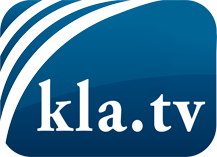 ce que les médias ne devraient pas dissimuler...peu entendu, du peuple pour le peuple...des informations régulières sur www.kla.tv/frÇa vaut la peine de rester avec nous! Vous pouvez vous abonner gratuitement à notre newsletter: www.kla.tv/abo-frAvis de sécurité:Les contre voix sont malheureusement de plus en plus censurées et réprimées. Tant que nous ne nous orientons pas en fonction des intérêts et des idéologies de la système presse, nous devons toujours nous attendre à ce que des prétextes soient recherchés pour bloquer ou supprimer Kla.TV.Alors mettez-vous dès aujourd’hui en réseau en dehors d’internet!
Cliquez ici: www.kla.tv/vernetzung&lang=frLicence:    Licence Creative Commons avec attribution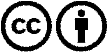 Il est permis de diffuser et d’utiliser notre matériel avec l’attribution! Toutefois, le matériel ne peut pas être utilisé hors contexte.
Cependant pour les institutions financées avec la redevance audio-visuelle, ceci n’est autorisé qu’avec notre accord. Des infractions peuvent entraîner des poursuites.